СОВЕТ НАРОДНЫХ ДЕПУТАТОВВЕРХНЕМАМОНСКОГО СЕЛЬСКОГО ПОСЕЛЕНИЯВЕРХНЕМАМОНСКОГО МУНИЦИПАЛЬНОГО РАЙОНАВОРОНЕЖСКОЙ ОБЛАСТИРЕШЕНИЕот ___.____._____ № ____----------------------------------с. Верхний МамонО внесении изменений в решение Совета народных депутатов Верхнемамонского сельского поселения  от 14 марта 2019 № 4 «Об утверждении положения о собраниях и конференциях граждан (собраниях делегатов) Верхнемамонского сельского поселения»В соответствии со статьями 29, 30 Федерального закона от 06.10.2003 № 131-ФЗ «Об общих принципах организации местного самоуправления в Российской Федерации», статьей 20, 21 Устава Верхнемамонского сельского поселения, Совет народных депутатов  Верхнемамонского сельского поселения решил:1. Внести изменения в пункт 1.3. Положение о собраниях и конференциях граждан (собраниях делегатов) Верхнемамонского сельского поселения, утвержденного решением Совета народных депутатов Верхнемамонского сельского поселения от 14 марта 2019 № 4, изложив его в новой редакции: «1.3. Собрания и конференции граждан (собрания делегатов) являются формами непосредственного участия жителей Верхнемамонского сельского поселения в осуществлении местного самоуправления на территории Верхнемамонского сельского поселения и проводятся для обсуждения вопросов местного значения, информирования населения о деятельности органов местного самоуправления и должностных лиц местного самоуправления, обсуждения вопросов внесения инициативных проектов и их рассмотрения.».2. Опубликовать настоящее решение в официальном периодическом печатном издании «Информационный бюллетень Верхнемамонского сельского поселения Верхнемамонского муниципального района Воронежской области».3. Настоящее решение вступает в силу со дня его официального опубликования.Глава Верхнемамонскогосельского поселения				Михайлусов О.А.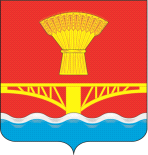 